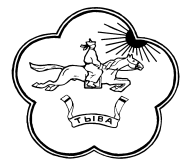             РЕСПУБЛИКА ТЫВА                  668360 Республика Тыва      ТЫВА РЕСПУБЛИКАНЫН            ТЕС-ХЕМСКИЙ КОЖУУН          Тес-Хемский кожуун          ТЕС-ХЕМ КОЖУУННУН            ХУРАЛ ПРЕДСТАВИТЕЛЕЙ           с. Самагалтай               ТОЛЭЭЛЕКЧИЛЕР ХУРАЛЫ                                                                                                          ул. А.Ч.Кунаа, 58                                                           Решение № 48от «24» октября 2019 г.                                                                   с. СамагалтайО Прогнозе социально-экономического развитияТес-Хемского кожууна на 2020-2022 годы В соответствии со статьей 173 Бюджетного кодекса Российской Федерации от 31 июля 1998 года № 145-ФЗ, Хурал представителей Тес-Хемского кожууна РЕШИЛ:	Одобрить прилагаемый Прогноз социально-экономического развития Тес-Хемского кожууна на 2020-2022 годы. Признать утратившим силу с 1 января 2020 г. решение Хурала представителей Тес-Хемского кожууна от 25 сентября 2018 г. № 37 «О Прогнозе социально-экономического развития Тес-Хемского кожууна на 2019 год и на период до 2024 года».Настоящее решение обнародовать в соответствии с установленным порядком. Глава - Председатель Хурала представителей муниципальногорайона «Тес-Хемский кожуун РТ»                                                 Донгак Ч.Х.